04.10.2022  № 3343О внесении изменений в реестр муниципальных маршрутов регулярных перевозок города Чебоксары, утвержденный постановлением администрации города Чебоксары от 29.08.2022 № 2999	В соответствии с Федеральным законом от 06.10.2003 № 131-ФЗ «Об общих принципах организации местного самоуправления в Российской Федерации», Федеральным законом от 13.07.2015 № 220-ФЗ «Об организации регулярных перевозок пассажиров и багажа автомобильным транспортом и городским наземным электрическим транспортом в Российской Федерации и о внесении изменений в отдельные законодательные акты Российской Федерации», Положением об организации регулярных перевозок пассажиров и багажа автомобильным транспортом и городским наземным электрическим транспортом на территории муниципального образования города Чебоксары, утвержденным решением Чебоксарского городского Собрания депутатов от 22.09.2016 № 446, документом планирования регулярных перевозок пассажиров и багажа автомобильным и наземным электрическим транспортом в городе Чебоксары на 2017-2022 администрация города Чебоксары п о с т а н о в л я е т:1. Внести в реестр муниципальных маршрутов регулярных перевозок города Чебоксары, утвержденный постановлением администрации города Чебоксары от 29.08.2022 № 2999, следующие изменения:1.1. в маршруте № 5 «Маштехникум - Лицей № 4»:позицию 6 изложить в следующей редакции: «ООО «Союз-4»;позицию 7 изложить в следующей редакции: «г. Чебоксары, проезд Складской, д. 6А/2128703480»;1.2. в маршруте № 7 «Альгешево - поселок Энергетиков - лицей № 4»:позицию 6 изложить в следующей редакции: «ИП Михайлов Алексей Анатольевич»;позицию 7 изложить в следующей редакции: «г. Чебоксары, ул. Лебедева, д. 25, кв. 270/212707412445»;1.3. в маршруте № 12 «мкр. «Виноградный» - мкр. «Благовещенский»:позицию 6 изложить в следующей редакции: «ООО «Союз-4»;позицию 7 изложить в следующей редакции: «г. Чебоксары, проезд Складской, д. 6А/2128703480»;позицию 12 изложить в следующей редакции: «малый - 9»;1.4. в маршруте № 30 «Карачуринское кладбище - мкр. «Виноградный» - Республиканская детская больница»:позицию 6 изложить в следующей редакции: «ИП Михайлов Алексей Анатольевич»;позицию 7 изложить в следующей редакции: «г. Чебоксары, ул. Лебедева, д. 25, кв. 270/212707412445»;1.5. в маршруте № 41 «мкр. «Соляное» - Магазин «Акатуй»:позицию 6 изложить в следующей редакции: «ООО «ПКЦ «Одежда»;позицию 7 изложить в следующей редакции: «г. Чебоксары, ул Ахазова, д. 8/2130067835»;позицию 12 изложить в следующей редакции: «средний, большой - 17».2. Настоящее постановление вступает в силу со дня его официального опубликования. 3. Контроль за исполнением настоящего постановления возложить на  заместителя главы администрации города Чебоксары по вопросам ЖКХ Федорова А.С.Глава администрации города Чебоксары				          Д.В. СпиринЧăваш РеспубликиШупашкар хулаАдминистрацийěЙЫШĂНУ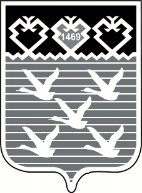 Чувашская РеспубликаАдминистрациягорода ЧебоксарыПОСТАНОВЛЕНИЕ